Уважаемые жители г.Задонска и Задонского района !12 августа с 8:00 до 14:00 в поликлинике ГУЗ "Задонская МРБ" будет организован :"День мужского здоровья"Приглашаются мужчины для профилактического обследования:1.УЗИ диагностика предстательной железы и мочевого пузыря.2.Лабораторные обследования , онко-диагностика исследование взятой венозной крови ПСА3.Прием посетителей будет вести врач хирург.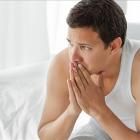 С уважением отделение профилактики.